Руководителям всех форм собственностиКарталинского муниципального  района     Ассоциация  «Эталон» приглашает 26 февраля 2021 года в 10:00 (мск) принять участие в вебинаре,  посвященном вакцинации в 2021 году, ее влиянии на продолжительность жизни и коллективном иммунитете.  На вебинаре эксперт расскажет про вакцинацию языком, понятным каждому человеку.     ПРОГРАММА -Ценность вакцинации. Как влияет вакцинация на распространение заболеваний?-Влияние вакцины на развитие человечества.-Перспективы. Что ожидать в будущем?-Мифы. Причины недоверия к вакцинации.Участие бесплатное, e-mail адрес: info@aetalon.ru, телефон  8(495) 660 83 32.     Администрация Карталинского муниципального района рекомендует  работодателям всех форм собственности принять участие в вебинаре.Ведущий специалист в области охраны труда                        Анохина У.В.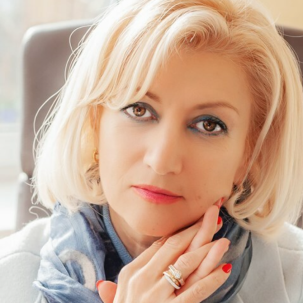 